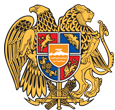 ՀԱՅԱՍՏԱՆԻ ՀԱՆՐԱՊԵՏՈՒԹՅՈՒՆ 
ԼՈՌՈՒ ՄԱՐԶ
ՏԱՇԻՐ ՔԱՂԱՔԱՅԻՆ ՀԱՄԱՅՆՔ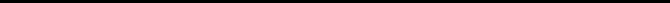 ԱՐՁԱՆԱԳՐՈՒԹՅՈՒՆ N 4
ԱՎԱԳԱՆՈՒ ՀԵՐԹԱԿԱՆ ՆԻՍՏԻՀամայնքի ավագանու նիստին ներկա էին ավագանու 0 անդամներ:Համայնքի ղեկավարի հրավերով ավագանու նիստին մասնակցում էին`
Նորայր Բաղդասարյան, Արմեն Բաղդասարյան, Ռուբիկ Ղազարյան, Գագիկ Սուքիասյան, Աշոտ Ավետիսյան, Ռուբեն Դավոյան, Գառնիկ Մարդոյան, Աշոտ Հակոբյան, Մարինե Խռոյան, Համեստ Շահբազյան, Նաթելլա Մուրադյան, Սլավիկ ԱնախասյանՆիստը վարում էր  համայնքի ղեկավար` Էդգար ԱրշակյանըՆիստը արձանագրում էր աշխատակազմի քարտուղար` Նունե ՍոլոյանըԼսեցին
ՏԱՇԻՐ ՀԱՄԱՅՆՔԻ ԱՎԱԳԱՆՈՒ 2018 ԹՎԱԿԱՆԻ ԱՊՐԻԼԻ 13-Ի ՀԵՐԹԱԿԱՆ ՆԻՍՏԻ ՕՐԱԿԱՐԳԸ ՀԱՍՏԱՏԵԼՈՒ ՄԱՍԻՆ /Զեկ. ՆՈՒՆԵ ՍՈԼՈՅԱՆ/Ղեկավարվելով <Տեղականինքնակառավարմանմասին>ՀայաստանիՀանրապետությանօրենքի14-րդհոդվածի6-րդմասով՝Տաշիրհամայնքիավագանինորոշումէ.ՀաստատելՏաշիրհամայնքիավագանու2018 թվականիապրիլի13-իհերթականնիստիօրակարգը`1.      Տաշիր համայնքի ավագանու 2018 թվականի ապրիլի 13-ի հերթական նիստի օրակարգը հաստատելու մասին2.      Տաշիր համայնքի ավագանու 2017 թվականի դեկտեմբերի 26–ի թիվ 15-Ն որոշման մեջ փոփոխություն կատարելու և Տաշիր համայնքի ավագանու 2018 թվականի մարտի 30-ի թիվ 24-Ն որոշումն ուժը կորցրած ճանաչելու մասին:3.      Բյուջեի կատարման երրորդ եռամսյակի մասին4.      Տաշիր համայնքի ավագանու 2018  թվականի փետրվարի 15-ի N 12-Ա  որոշման մեջ փոփոխություն կատարելու մասին5.    <<Տաշիր>> բարեգործական հիմնադրամի միջոցներով ներդրումային ծրագիր իրականացնելուն համաձայնություն տալու մասինԼսեցին
ՏԱՇԻՐ ՀԱՄԱՅՆՔԻ ԱՎԱԳԱՆՈՒ 2018 ԹՎԱԿԱՆԻ ՓԵՏՐՎԱՐԻ 15-Ի N 12-Ա ՈՐՈՇՄԱՆ ՄԵՋ ՓՈՓՈԽՈՒԹՅՈՒՆ ԿԱՏԱՐԵԼՈՒ ՄԱՍԻՆ /Զեկ. ՆԱԹԵԼԼԱ ՄՈՒՐԱԴՅԱՆ/                  Ղեկավարվելով <<Տեղական ինքնակառավարման մասին>> ՀՀ օրենքի 18-րդ հոդվածի 42-րդ կետով և <<Նորմատիվակտերիմասին>>ՀայաստանիՀանրապետությանօրենքի33-րդհոդվածի  3-րդկետով՝Տաշիրհամայնքի ավագանին որոշում է.1.     1.    1.  Տաշիր համայնքի ավագանու 2018 թվականի փետրվարի 15 «Տաշիր համայնքի ավագանու 2017 թվականի դեկտեմբերի 26-ի N19-Աորոշումը ուժը կորցրած ճանաչելու ևՏաշիրի համայնքապետարանի բյուջետային հիմնարկների աշխատակիցների թվաքանակը, հաստիքացուցակը ևպաշտոնական դրույքաչափերը հաստատելու մասին»N12-Աորոշմանհավելված1-ըխմբագրելևշարադրելնորխմբագրությամբ՝համաձայնհավելված1 Սույն որոշումը ուժի մեջ է մտնում ընդունմանը հաջորդող օրվանից:Որոշումն ընդունված է. /կցվում է որոշում N 37-Ա/Լսեցին
<<ՏԱՇԻՐ>> ԲԱՐԵԳՈՐԾԱԿԱՆ ՀԻՄՆԱԴՐԱՄԻ ՄԻՋՈՑՆԵՐՈՎ ՆԵՐԴՐՈՒՄԱՅԻՆ ԾՐԱԳԻՐ ԻՐԱԿԱՆԱՑՆԵԼՈՒՆ ՀԱՄԱՁԱՅՆՈՒԹՅՈՒՆ ՏԱԼՈՒՄԱՍԻՆ /Զեկ. ՆԱԹԵԼԼԱ ՄՈՒՐԱԴՅԱՆ/Ղեկավարվելով Տեղական ինքնակառավարման մասին Հայաստանի Հանրապետության օրենքի 18-րդ հոդվածի42-րդկետով և հիմք ընդունեով Հայաստանի Հանրապետության կառավարության 2018թ. ապրիլի 5-ի <<Գույքընվիրաբերելումասին>> N 391-Ա որոշումը՝ Տաշիր համայնքի ավագանին որոշում է՝1        Տալ համաձայնությունՀՀ Լոռու մարզ,Տաշիր համայնք, Կ. Դեմիրճյան փողոց, N 85 հասցեում գտնվող4-րդ աստիճանի վթարային շենքը ապամոնտաժելու և զբոսայգի կառուցելու ծրագիրըՏաշիր բարեգործական հիմնադրամի միջոցներով իրականացնելուն՝ներդնելով12 մլն դրամ, որից՝ 5 մլն դրամը շենքի ապամոնտաժման, իսկ 7 մլն դրամը զբոսայգու կառուցման համար:2     Սույն որոշումը ուժի մեջ է մտնում ընդունմանը հաջորդող օրվանից:Որոշումն ընդունված է. /կցվում է որոշում N 38-Ա/
Համայնքի ղեկավար

ԷԴԳԱՐ ԱՐՇԱԿՅԱՆ________________Նիստն արձանագրեց`  Նունե Սոլոյանը _________________________________ք. Տաշիր  04/13/2018Կողմ-10Դեմ-0Ձեռնպահ-0Կողմ-10Դեմ-0Ձեռնպահ-0 Ավագանու անդամներ